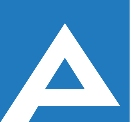 Agenţia Naţională pentru Ocuparea Forţei de MuncăCOMISIA DE CONCURS Lista candidaţilor care au promovat concursul pentru ocuparea funcţiilor publice vacante (19.06.2023)  Nr. d/oNume, PrenumeLocul pe care s-a plasat candidatulSecția ocuparea forței de muncă Ceadîr-Lunga, în cadrul direcției UTA Găgăuzia Secția ocuparea forței de muncă Ceadîr-Lunga, în cadrul direcției UTA Găgăuzia Secția ocuparea forței de muncă Ceadîr-Lunga, în cadrul direcției UTA Găgăuzia 1.Manah EvelinaI